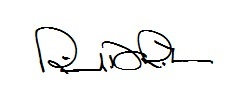 Date of Hearing: 02/27/2023                 _______________________________________________, ChairBILL NO. AB 269ACTION VOTED ON Do pass and re-refer to the Committee on AppropriationsACTION VOTED ON Do pass and re-refer to the Committee on AppropriationsACTION VOTED ON Do pass and re-refer to the Committee on AppropriationsACTION VOTED ON Do pass and re-refer to the Committee on AppropriationsACTION VOTED ON Do pass and re-refer to the Committee on AppropriationsACTION VOTED ON Do pass and re-refer to the Committee on AppropriationsACTION VOTED ON Do pass and re-refer to the Committee on AppropriationsACTION VOTED ON Do pass and re-refer to the Committee on Appropriations  Aye  :  No   Aye  :  No   Aye  :  No   Aye  :  No Roth, Chair X   :   Nguyen, V. Chair Alvarado-GilX   :   ArchuletaX   :   AshbyX   :   BeckerX   :   DoddX   :   EggmanGlazerNielloX   :   Smallwood-CuevasX   :   WahabX   :   WilkX   :   Ayes  : 10Ayes  : 0Ayes  : 0Ayes  : 0Noes  : 0Noes  : 0Noes  : 0Noes  : 0